Warszawa, dnia 14.03.2024 rZamawiający:Instytut Mikroelektroniki i OptoelektronikiWydział Elektroniki i Technik Informacyjnych Politechniki Warszawskiej w WarszawiePOSTĘPOWANIE O UDZIELENIE ZAMÓWIENIA na:„Dostawa systemu do pomiarów i analizy właściwości ferroelektrycznych cienkich warstw oraz ferroelektrycznych przyrządów nanoelektronicznych i fotonicznych”.oznaczenie sprawy WEiTI/7/ZP/2024/1035INFORMACJA O KWOCIE PRZEZNACZONEJ NA SFINANSOWANIE ZAMÓWIENIAZgodnie z art. 222 ust 4 Zamawiający informuje, że kwota jaką zamierza przeznaczyć na realizację zamówienia wynosi: 178 861,79 PLN netto.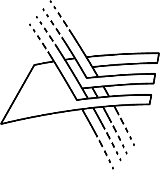 Instytut Mikroelektroniki i Optoelektroniki Wydział Elektroniki i Technik InformacyjnychPolitechnika Warszawska